а) для руководителя организации  – в кратности до 6,0 (среднемесячная заработная плата руководителя организации образования не должна превышать шестикратный размер среднемесячной заработной платы работников МБДОУ детский сад № 140);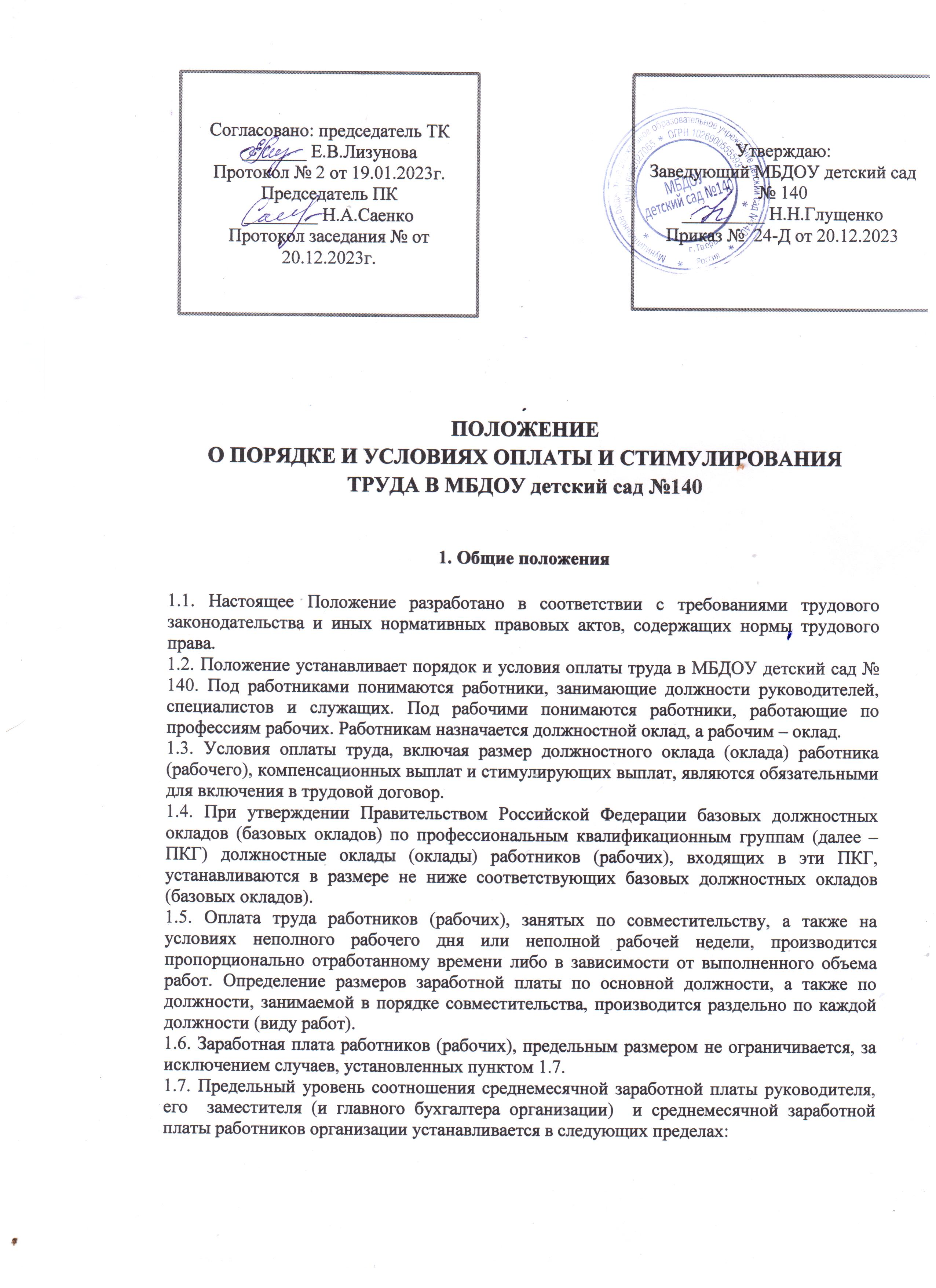 б) для заместителя руководителя организации  – в кратности до 5,0 (среднемесячная заработная плата заместителя руководителя МБДОУ детский сад № 140 не должна превышать пятикратный размер среднемесячной заработной платы работников ДОУ);в) для главного бухгалтера организации  – в кратности до 4,0 (среднемесячная заработная плата главного бухгалтера МБДОУ детский сад № 140  не должна превышать четырехкратный размер среднемесячной заработной платы работников данной организации).В случае если главный бухгалтер одновременно является заместителем руководителя ДОУ, предельный уровень соотношения его заработной платы определяется в соответствии с подпунктом «б» настоящего пункта.Среднемесячная заработная плата руководителя, его заместителей и главного бухгалтера  ДОУ  формируется за счет всех источников финансового обеспечения и рассчитывается за календарный год.Среднемесячная заработная плата работников МБДОУ детский сад № 140 формируется за счет всех источников финансового обеспечения без учета заработной платы соответствующего руководителя, его заместителя, главного бухгалтера и рассчитывается за календарный год.1.8. Размеры ставок почасовой оплаты труда устанавливаются МБДОУ детский сад № 140 самостоятельно.2. Порядок и условия оплаты труда работников МБДОУ детский сад № 1402.1. Должностные оклады работников ДОУ устанавливаются на основе отнесения занимаемых ими должностей к квалификационным уровням ПКГ, утвержденных приказом Министерства здравоохранения и социального развития Российской Федерации от 05.05.2008 № 216н «Об утверждении профессиональных квалификационных групп должностей работников образования», и иными федеральными правовыми актами.Профессиональные квалификационные группы
и должностные оклады работников МБДОУ детский сад №1402.2. В зависимости от условий труда работникам устанавливаются следующие компенсационные выплаты:2.2.1. доплата работникам (рабочим), занятым на работах с вредными и (или) опасными условиями труда;2.2.2. надбавка работникам - молодым специалистам;2.2.3. надбавка за особые условия труда;2.2.4. доплата за совмещение профессий (должностей);2.2.5. доплата за расширение зон обслуживания;2.2.6.. доплата за увеличение объема работы или исполнение обязанностей временно отсутствующего работника (рабочего) без освобождения от работы, определенной трудовым договором;2.2.7. доплата за работу в ночное время;2.2.8. доплата за работу в выходные и нерабочие праздничные дни;2.2.9. доплата за сверхурочную работу;2.2.10. надбавка за квалификационную категорию;2.3. Порядок и условия установления компенсационных выплат предусмотрены в разделе 6 настоящего Положения.2.4. С целью стимулирования качественного результата труда, повышения эффективности осуществления профессиональной деятельности и поощрения за выполненную работу работникам устанавливаются следующие стимулирующие выплаты:2.4.1. надбавка за присвоение ученой степени по соответствующему профилю, почетного звания, высшего спортивного звания, спортивного звания по соответствующему профилю и награждение почетным знаком, нагрудным знаком по соответствующему профилю;2.4.2. персональная поощрительная выплата;2.4.3. надбавка за выполнение важных (особо важных) и ответственных (особо ответственных) работ;2.4.4. поощрительная выплата по итогам работы (за месяц, квартал, полугодие, год);2.4.5. единовременная поощрительная выплата;2.4.6. поощрительная выплата за высокие результаты работы.2.4.7. надбавка за наставничество. 2.5. Порядок и условия установления стимулирующих выплат предусмотрены в разделе 7 настоящего Положения.3. Порядок и условия оплаты труда работников, 
занимающих общеотраслевые должности служащих3.1. Должностные оклады работников устанавливаются на основе отнесения занимаемых ими общеотраслевых должностей служащих к квалификационным уровням ПКГ, утвержденных приказом Министерства здравоохранения и социального развития Российской Федерации от 29.05.2008 № 247н «Об утверждении профессиональных квалификационных групп общеотраслевых должностей руководителей, специалистов и служащих»:3.2. В зависимости от условий труда работникам устанавливаются следующие компенсационные выплаты:3.2.1. доплата работникам (рабочим), занятым на работах с вредными и (или) опасными условиями труда;3.2.2. надбавка работникам - молодым специалистам;3.2.3. надбавка за особые условия труда;3.2.4. доплата за совмещение профессий (должностей);3.2.5. доплата за расширение зон обслуживания;3.2.6. доплата за увеличение объема работы или исполнение обязанностей временно отсутствующего работника (рабочего) без освобождения от работы, определенной трудовым договором;3.2.7. доплата за работу в ночное время;3.2.8. доплата за работу в выходные и нерабочие праздничные дни;3.2.9. доплата за сверхурочную работу.3.3.. Порядок и условия установления компенсационных выплат предусмотрены в разделе 6 настоящего Положения.3.4. С целью стимулирования качественного результата труда, повышения эффективности осуществления профессиональной деятельности и поощрения за выполненную работу работникам устанавливаются следующие стимулирующие выплаты:3.4.1. надбавка за присвоение почетного звания, высшего спортивного звания, спортивного звания по соответствующему профилю и награждение почетным знаком, нагрудным знаком по соответствующему профилю;3.4.2. персональная поощрительная выплата;3.4.3. надбавка за выполнение важных (особо важных) и ответственных (особо ответственных) работ;3.4.4. поощрительная выплата по итогам работы (за месяц, квартал, полугодие, год);3.4.5. единовременная поощрительная выплата;3.4.6. поощрительная выплата за высокие результаты работы.3.5. Порядок и условия установления стимулирующих выплат предусмотрены в разделе 7 настоящего Положения.4. Порядок и условия оплаты труда работников, 
осуществляющих профессиональную деятельность по профессиям рабочих4.1. Оклады рабочих устанавливаются в зависимости от разрядов работ в соответствии с Единым тарифно-квалификационным справочником работ и профессий рабочих (далее – ЕТКС):4.2. В зависимости от условий труда рабочих устанавливаются следующие компенсационные выплаты:4.2.1. доплата работникам (рабочим), занятым на работах с вредными и (или) опасными условиями труда;4.2.2. надбавка за особые условия труда;4.2.3. доплата за совмещение профессий (должностей);4.2.4. доплата за расширение зон обслуживания;4.2.5. доплата за увеличение объема работы или исполнение обязанностей временно отсутствующего работника (рабочего) без освобождения от работы, определенной трудовым договором;4.2.6. доплата за работу в ночное время;7.2.7. доплата за работу в выходные и нерабочие праздничные дни;4.2.8. доплата за сверхурочную работу.4.3. Порядок и условия установления компенсационных выплат предусмотрены в разделе 6 настоящего Положения.4.4. С целью стимулирования к качественному результату труда, к повышению эффективности осуществления профессиональной деятельности и поощрения за выполненную работу работникам устанавливаются следующие стимулирующие выплаты:4.4.1. персональная поощрительная выплата;4.4.2. надбавка за выполнение важных (особо важных) и ответственных (особо ответственных) работ;4.4.3. поощрительная выплата по итогам работы (за месяц, квартал, полугодие, год);4.4.4. единовременная поощрительная выплата;4.4.5. поощрительная выплата за высокие результаты работы.4.5. Порядок и условия установления стимулирующих выплат предусмотрены в разделе 7 настоящего Положения.5. Порядок и условия оплаты труда руководителей 
организаций образования и их заместителей, главного бухгалтера5.1. Должностной оклад руководителя ДОУ устанавливаются в зависимости от группы по оплате труда руководителей (в соответствии с приложением 3 к настоящему Положению) в следующих размерах:5.2. Должностные оклады заместителя руководителя, главного бухгалтера устанавливаются на 10 – 30 % ниже должностного оклада руководителя.5.3. С учетом условий труда руководителю ДОУ  и его заместителям, главному бухгалтеру устанавливаются следующие компенсационные выплаты:5.3.1. надбавка за работу со сведениями, составляющими государственную тайну;5.3.2. надбавка работникам - молодым специалистам;5.3.3. надбавка за особые условия труда;5.3.4. доплата за совмещение профессий (должностей);5.3.5. доплата за расширение зон обслуживания;5.3.6. доплата за увеличение объема работы или исполнение обязанностей временно отсутствующего работника (рабочего) без освобождения от работы, определенной трудовым договором;5.3.7 доплата за работу в ночное время;5.3.8. доплата за работу в выходные и нерабочие праздничные дни;5.3.9. доплата за сверхурочную работу;5.3.10. надбавка за квалификационную категорию.5.4. Порядок и условия установления компенсационных выплат предусмотрены в разделе 6 настоящего Положения.5.5. С целью стимулирования качественного результата труда, повышения эффективности осуществления профессиональной деятельности и поощрения за выполненную работу работникам устанавливаются следующие стимулирующие выплаты:5.5.1. надбавка за присвоение ученой степени по соответствующему профилю, почетного звания, высшего спортивного звания, спортивного звания по соответствующему профилю и награждение почетным знаком, нагрудным знаком по соответствующему профилю;5.5.2. персональная поощрительная выплата;5.5.3. надбавка за выполнение важных (особо важных) и ответственных (особо ответственных) работ;5.5.4. поощрительная выплата по итогам работы (за месяц, квартал, полугодие, год);5.5.5. единовременная поощрительная выплата;5.5.6. поощрительная выплата за высокие результаты работы.5.6. Порядок и условия установления стимулирующих выплат предусмотрены в разделе 7 настоящего Положения.6. Порядок и условия установления компенсационных выплат6.1. К компенсационным выплатам относятся следующие доплаты и надбавки:6.1.1. доплата работникам (рабочим), занятым на работах с вредными и (или) опасными условиями труда;6.1.2. надбавка за работу со сведениями, составляющими государственную тайну;6.1.3. надбавка работникам - молодым специалистам;6.1.4. доплата за особые условия труда;6.1.5 доплата за совмещение профессий (должностей);6.1.6. доплата за расширение зон обслуживания;6.1.7.доплата за увеличение объема работы или исполнение обязанностей временно отсутствующего работника (рабочего) без освобождения от работы, определенной трудовым договором;6.1.8 доплата за работу в ночное время;6.1.9 доплата за работу в выходные и нерабочие праздничные дни;6.1.10 доплата за сверхурочную работу;6.1.11 надбавка за квалификационную категорию6.2. Компенсационные выплаты устанавливаются к должностным окладам (окладам) работников (рабочих) организаций образования без учета других доплат и надбавок к должностному окладу (окладу).Перечень компенсационных выплат, размер и условия их осуществления фиксируются в коллективных договорах, соглашениях, локальных нормативных актах.6.3. Доплата работникам (рабочим), занятым на работах с вредными и (или) опасными условиями труда, устанавливается по результатам специальной оценки условий труда.Работникам (рабочим), занятым на тяжелых работах и работах с вредными условиями труда, производится доплата в размере 4 % к окладу за фактически отработанное время в этих условиях.На момент введения новой системы оплаты труда указанная доплата устанавливается всем работникам, получавшим ее ранее. При этом работодатель организации принимает меры по проведению специальной оценки условий труда с целью разработки и реализации программы действий по обеспечению безопасных условий и охраны труда. Если по итогам специальной оценки условий труда на рабочем месте установлен 1 или 2 классы условий труда, то указанная доплата в  ДОУ  снимается.6.4. Надбавка за работу со сведениями, составляющими государственную тайну, устанавливается в размере и порядке, определенном законодательством Российской Федерации.6.5. Надбавка работникам – молодым специалистам устанавливается на период первых трех лет работы после окончания образовательной организации высшего образования или профессиональной образовательной организации по программам подготовки специалистов среднего звена за работу в организациях образования в размере 100 % от должностного оклада. Под молодым специалистом в настоящем Положении понимается работник в возрасте до 35 лет включительно. 6.6. Доплата за особые условия труда в МБДОУ детский сад № 140 устанавливается педагогическим и другим работникам (за исключением руководителя организации  и его заместителей) за специфику работы в следующих размерах и случаях:6.6.1. в размере 10 % должностного оклада – педагогическим и другим работникам за  осуществление образовательной деятельности по адаптированной основной общеобразовательной программе для обучающихся с ограниченными возможностями здоровья;6.6.2. конкретный перечень работников, указанных в подпунктах 6.6.1, которым могут быть установлены доплаты за особые условия труда, определяется руководителем ДОУ по согласованию с коллегиальным органом управления ДОУ, образованного в соответствии с Федеральным законом от 29.12.2012 № 273-ФЗ «Об образовании в Российской Федерации» и Уставом организации образования, с учетом мнения профессионального союза работников такой организации; 6.7. Доплата за совмещение профессий (должностей) устанавливается работнику (рабочему) при совмещении им профессий (должностей). Размер доплаты и срок, на который она устанавливается, определяются по соглашению сторон трудового договора с учетом содержания и (или) объема дополнительной работы.6.8.. Доплата за расширение зон обслуживания устанавливается работнику (рабочему) при расширении зон обслуживания. Размер доплаты и срок, на который она устанавливается, определяются по соглашению сторон трудового договора с учетом содержания и (или) объема дополнительной работы.6.9. Доплата за увеличение объема работы или исполнение обязанностей временно отсутствующего работника (рабочего) без освобождения от работы, определенной трудовым договором, устанавливается работнику (рабочему) в случае увеличения установленного ему объема работы или возложения на него обязанностей временно отсутствующего работника без освобождения от работы, определенной трудовым договором. Размер доплаты и срок, на который она устанавливается, определяются по соглашению сторон трудового договора с учетом содержания и (или) объема дополнительной работы.6.10. Доплата за работу в ночное время производится работникам (рабочим) за каждый час работы в ночное время в размере 20 % часовой ставки, должностного оклада (оклада), рассчитанного за каждый час работы в ночное время.Ночным считается время с 22 часов до 6 часов.6.11. Доплата за работу в выходные и нерабочие праздничные дни производится работникам (рабочим), привлекаемым к работе в выходные и нерабочие праздничные дни, в соответствии со статьей 153 Трудового кодекса Российской Федерации.6.12. Доплата за сверхурочную работу работникам (рабочим), привлекаемым к сверхурочной работе, в соответствии с трудовым законодательством производится за первые два часа работы не менее чем в полуторном размере, за последующие часы – не менее чем в двойном размере.Конкретные размеры оплаты за сверхурочную работу определяются коллективным договором, локальным нормативным актом или трудовым договором.6.13. Надбавка за квалификационную категорию устанавливается в следующих размерах:(в редакции постановления Правительства Тверской области от 20.09.2022 №535-пп) 6.13.1педагогическим работникам организаций образования:6.13.2. работникам организаций образования, за исключением педагогических работников организаций образования:40 % от должностного оклада – при наличии высшей квалификационной категории;15 % от должностного оклада – при наличии первой квалификационной категории; 7. Порядок и условия установления стимулирующих выплат7.1. К стимулирующим выплатам относятся следующие доплаты, надбавки и иные поощрительные выплаты:7.1.1. надбавка за присвоение ученой степени по соответствующему профилю, почетного звания, высшего спортивного звания, спортивного звания по соответствующему профилю и награждение почетным знаком, нагрудным знаком по соответствующему профилю;7.1.2. персональная поощрительная выплата;7.1.3. надбавка за выполнение важных (особо важных) и ответственных (особо ответственных) работ;7.1.4. поощрительная выплата по итогам работы (за месяц, квартал, полугодие, год);7.1.5. единовременная поощрительная выплата;7.1.6. поощрительная выплата за высокие результаты работы.7.1.7. надбавка за наставничество. 7.2. Поощрительные выплаты, указанные в подпунктах 7.1.1 - 7.1.7 пункта 7.1, устанавливаются по решению руководителя организации7.2.1. заместителям руководителя, главному бухгалтеру, работникам (рабочим), подчиненным руководителю ДОУ непосредственно;7.2.2. руководителям структурных подразделений ДОУ, работникам (рабочим), подчиненным заместителю руководителя ДОУ, – по представлению заместителей руководителя ДОУ;7.2.3. остальным работникам (рабочим), занятым в структурных подразделениях ДОУ, – по представлению руководителей структурных подразделений ДОУ.7.3. Поощрительные выплаты, указанные в подпунктах 7.1.1 – 7.1.6 пункта 7.1, руководителю ДОУ устанавливаются исполнительным органом Тверской области, в подведомственности которого находится ДОУ, на определенный срок в течение календарного года.7.4. Надбавка работникам ДОУ за присвоение ученой степени по соответствующему профилю, почетного звания, высшего спортивного звания, спортивного звания по соответствующему профилю и награждение почетным знаком, нагрудным знаком по соответствующему профилю устанавливается в следующих размерах:20 % от должностного оклада – при наличии ученой степени доктора наук по соответствующему профилю;10 % от должностного оклада – при наличии степени кандидата наук по соответствующему профилю;20 % от должностного оклада – за наличие звания «Заслуженный учитель РСФСР», «Заслуженный учитель Российской Федерации», «Заслуженный мастер профтехобразования», «Заслуженный работник физической культуры Российской Федерации», Заслуженный работник культуры Российской Федерации», «Заслуженный художник Российской Федерации», «Заслуженный артист Российской Федерации», «Заслуженный деятель искусств Российской Федерации», «Заслуженный работник культуры РСФСР», «Заслуженный художник РСФСР», «Заслуженный артист РСФСР», «Заслуженный деятель искусств РСФСР», «Народный художник Российской Федерации», «Народный артист Российской Федерации», «Народный художник РСФСР», «Народный артист РСФСР;10 % от должностного оклада – за награждение значком «Отличник просвещения СССР», значком «Отличник народного просвещения», знаком «Почетный работник общего образования Российской Федерации», медалью К.Д. Ушинского, нагрудным значком «Отличник профессионально-технического образования», нагрудным значком «За отличные успехи в среднем специальном образовании», нагрудным знаком «Почетный работник начального профессионального образования», нагрудным знаком «Почетный работник среднего профессионального образования», наличие звания Тверской области «Почетный работник науки и образования Тверской области», «Почетный работник физической культуры, спорта и туризма Тверской области» наличие звания Тверской области «Почетный работник культуры и искусства Тверской области», за награждение нагрудным знаком «За достижения в культуре» Министерства культуры Российской Федерации, значком «За отличную работу» Министерства культуры СССР.»При одновременном возникновении у работника права на установление надбавки по нескольким основаниям за присвоение ученой степени по соответствующему профилю надбавка устанавливается по основной должности по одному из оснований по выбору работника.При одновременном возникновении у работника права на установление надбавки по нескольким основаниям за присвоение почетного звания, высшего спортивного звания, спортивного звания по соответствующему профилю или награждение почетным знаком, нагрудным знаком по соответствующему профилю надбавка устанавливается по основной должности по одному из оснований по выбору работника.7.5. Персональная поощрительная выплата устанавливается работнику (рабочему) с учетом уровня его профессиональной подготовки, сложности, важности выполняемой работы, степени самостоятельности и ответственности при выполнении поставленных задач и других факторов.Выплата устанавливается на определенный срок в течение календарного года. Решение об ее установлении и размерах, но не более чем 200 % от должностного оклада (оклада), принимается руководителем ДОУ с учетом обеспечения указанных выплат финансовыми средствами.Решение об установлении руководителю ДОУ персональной поощрительной выплаты и ее размерах, но не более чем 200 % от должностного оклада, принимается исполнительным органом Тверской области, в подведомственности которого находится организация образования, на определенный срок в течение календарного года.7.6. Надбавка за выполнение важных (особо важных) и ответственных (особо ответственных) работ устанавливается по решению руководителя ДОУ высококвалифицированным рабочим (тарифицированным не ниже 6 разряда ЕТКС и привлекаемым для выполнения важных (особо важных) и ответственных (особо ответственных) работ в размере до 20 % от оклада.7.7.. Поощрительная выплата по итогам работы (за месяц, квартал, полугодие, год) работникам (рабочим) ДОУ устанавливается с учетом выполнения качественных и количественных показателей, входящих в систему оценки деятельности  ДОУ, которая устанавливается локальными нормативными актами ДОУ в пределах утвержденного фонда оплаты труда, после оценки деятельности организации в целом исполнительным органом Тверской области, в подведомственности которого находится организация образования.7.8.. Единовременная поощрительная выплата устанавливается работникам (рабочим) к профессиональному празднику и в связи с юбилейными датами.Порядок и условия единовременной поощрительной выплаты устанавливаются локальными нормативными актами организаций образования.7.9.. Поощрительная выплата за высокие результаты работы выплачивается с целью поощрения руководителей и работников (рабочих) ДОУ.Основными показателями для осуществления указанных выплат при оценке труда работников (рабочих) являются:эффективность и качество процесса обучения;эффективность и качество процесса воспитания обучающихся;эффективность обеспечения условий, направленных на здоровьесбережение и безопасность образовательного процесса;использование информационных технологий в процессе обучения и воспитания;доступность качественного образования.Основными показателями для осуществления указанных выплат при оценке труда руководителя являются:эффективность и качество процесса обучения в образовательной организации;эффективность и качество процесса воспитания обучающихся в образовательной организации;эффективность обеспечения условий, направленных на здоровьесбережение и безопасность образовательного процесса в образовательной организации;использование информационных технологий в образовательном процессе и административной деятельности образовательной организации;доступность качественного образования в образовательной организации;эффективность управленческой деятельности.Поощрительная выплата за высокие результаты работы осуществляется в пределах выделенных бюджетных ассигнований на оплату труда работников (рабочих) ДОУ, экономии по фонду заработной платы, а также средств от платных услуг, безвозмездных поступлений и средств от предпринимательской и иной приносящей доход деятельности.Размер поощрительных выплат за высокие результаты работникам (рабочим) ДОУ, период действия этих выплат и список сотрудников, получающих данные выплаты, определяет руководитель на основании Положения, согласованного с органом управления, обеспечивающим демократический, государственно-общественный характер управления образованием, с учетом мнения профсоюзной организации.Перечень, порядок и критерии показателей, характеризующие результативность деятельности руководителя ДОУ, и критерии  оценки устанавливаются исполнительным органом Тверской области, в подведомственности которого находится организация образования.Размер поощрительных выплат за высокие результаты работы может устанавливаться как в абсолютном значении, так и в процентном отношении к должностному окладу (окладу). Максимальным размером выплаты не ограничены.Установление условий выплат, не связанных с результативностью труда, не допускается.7.10. Надбавка за наставничество устанавливается педагогическим работникам ДОУ, осуществляющих образовательную деятельность по реализации основных и дополнительных общеобразовательных программ, образовательных программ среднего профессионального образования и основных программ профессионального обучения, на период реализации программы наставничества в размере 5 000 рублей в месяц. 8. Планирование фонда оплаты труда в организациях образования8.1. Фонд оплаты труда МБДОУ детский сад № 140 определяется в пределах бюджетных ассигнований, предусмотренных исполнительному органу Тверской области, в подведомственности которого находится организация образования, законом Тверской области об областном бюджете Тверской области на соответствующий финансовый год и на плановый период.8.2. Порядок планирования фонда оплаты труда в  ДОУ утверждается приказом исполнительного органа Тверской области, в подведомственности которого находится организация образования. 8.3. Распределение фонда оплаты труда образовательной организации1.3.1.Фонд оплаты труда образовательной организации. состоит из базовой части (должностных окладов, ставок заработной платы), компенсационной части и стимулирующей части и определяется по формуле:ФОТ = ФОТб + ФОТк + ФОТст,где:ФОТ – фонд оплаты труда образовательной организации;ФОТб – базовая часть фонда оплаты труда;ФОТк – фонд оплаты труда по выплатам компенсационного характера;ФОТст – стимулирующая часть фонда оплаты труда.Базовая часть фонда оплаты труда определяется по формуле:ФОТб = ФОТувд + ФОТи,где:ФОТб – базовая часть фонда оплаты труда;ФОТувд – базовая часть фонда оплаты труда воспитателей, осуществляющих обучение по образовательным программам дошкольного образования, учителей и педагогических работников, осуществляющих обучение по дополнительным общеразвивающим образовательным программам и иные категории работников, в том числе :административно-управленческий персонал образовательной организации;иные педагогические работники;ФОТи – базовая часть фонда оплаты труда иных категорий работников по окладам (должностным окладам, ставкам заработной платы), в том числе:общеотраслевые специалисты и служащие (бухгалтер, инженер и иные работники);учебно-вспомогательный персонал образовательной организации;профессии рабочих (рабочие по комплексному обслуживанию зданий и сооружений и иные работники).Объем базовой части фонда оплаты труда воспитателей, реализующих основные общеразвивающие общеобразовательные программы дошкольного образования, учителей и педагогических работников, осуществляющих обучение по дополнительным общеразвивающим программам, определяется по формуле:ФОТувд = ФОТб +ПП,где:ФОТувд – базовая часть фонда оплаты труда воспитателей, осуществляющих обучение по образовательным программам дошкольного образования, учителей и педагогических работников, осуществляющих обучение по дополнительным общеразвивающим программам;ФОТб – базовая часть фонда оплаты труда образовательной организации;ПП – доля базовой части фонда оплаты труда воспитателей, осуществляющих обучение по образовательным программам дошкольного образования, учителей и педагогических работников, осуществляющих обучение по дополнительным общеразвивающим программам.Стимулирующая часть фонда оплаты труда образовательной организации определяется по формуле:ФОТст = ФОТ + СТ,где:ФОТст – стимулирующая часть фонда оплаты труда образовательной организации;ФОТ – фонд оплаты труда образовательной организации;СТ – доля стимулирующих выплат в фонде оплаты труда образовательной организации.Размер доли стимулирующих выплат в фонде оплаты труда составляет не менее 30 процентов от фонда оплаты труда образовательной организации. 1.3.2. Определение размеров должностных окладов и размеров ставок заработной платы3Должностные оклады, ставки заработной платы являются фиксированными размерами оплаты труда работников организации за исполнение должностных обязанностей, предусмотренных трудовыми договорами, должностными инструкциями, разработанными с учетом соответствующих квалификационных характеристик, без учета компенсационных, стимулирующих и социальных выплат, а для педагогических работников, для которых установлены нормы часов педагогической работы или учебной (преподавательской) работы за ставку заработной платы, – без учета фактического объема педагогической работы и (или) учебной (преподавательской) работы.Размеры должностных окладов работников образовательной организации устанавливаются на основе отнесения занимаемых ими должностей служащих к квалификационным уровням профессиональных квалификационных групп (далее – ПКГ), утверждаемым в установленном порядке.Должностные оклады (ставки) педагогическим работникам устанавливаются при выполнении нормы труда за ставку заработной платы в соответствии с приказом Минобрнауки от 22.12.2014 № 1601. Размеры должностных окладов устанавливаются работникам на основании требований к профессиональной подготовке и уровню квалификации, которые необходимы для осуществления  соответствующей профессиональной деятельности.ПКГДолжностной оклад, руб.ПКГДолжностной оклад, руб.Должности работников учебно-вспомогательного персонала первого уровняДолжности работников учебно-вспомогательного персонала первого уровня1 квалификационный уровень1 квалификационный уровеньПомощник воспитателя7 507Должности педагогических работниковДолжности педагогических работников1 квалификационный уровень1 квалификационный уровеньинструктор по физической культуре; музыкальный руководитель; 9 2392 квалификационный уровень2 квалификационный уровеньпедагог дополнительного образования; 9 6103 квалификационный уровень3 квалификационный уровеньВоспитатель; 9 7954 квалификационный уровень4 квалификационный уровеньстарший воспитатель; тьютор<2>; учитель; учитель-дефектолог; учитель-логопед (логопед)9 964ПКГДолжностной оклад, руб.ПКГДолжностной оклад, руб.Общеотраслевые должности служащих первого уровняОбщеотраслевые должности служащих первого уровня1 квалификационный уровень1 квалификационный уровеньДелопроизводитель 4 983Разряд работ в соответствии с ЕТКСОклад,руб.1 разряд работ (подсобный рабочий, , дворник, садовник, сторож (вахтер)4 7872 разряд работ (кладовщик, кастелянша, рабочий по стирке и ремонту спецодежды, уборщик производственных и служебных помещений)4 9503 разряд работ (рабочий по комплексному обслуживанию и ремонту зданий)5 1984 разряд работ ( повар)7 3435 разряд работ (повар)7 489Наименование должностейДолжностные оклады по группам 
оплаты труда руководителей, руб.Должностные оклады по группам 
оплаты труда руководителей, руб.Должностные оклады по группам 
оплаты труда руководителей, руб.Должностные оклады по группам 
оплаты труда руководителей, руб.Наименование должностейIIIIIIIVРуководитель  МБДОУ детский сад  20198182111633214521ПКГНадбавка за квалификационную категорию, руб.Надбавка за квалификационную категорию, руб.ПКГвысшаяпервая1231 квалификационный уровень4 8882 7932 квалификационный уровень5 0852 9063 квалификационный уровень5 1832 9624 квалификационный уровень5 2733 013